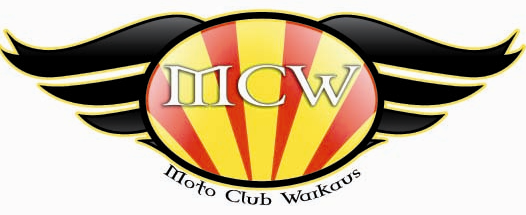 Moto Club Warkaus – matkamotoristikerhon vuosikokous / VRT ry: n jaosAika:		12.4.2022 klo 18:00Kokouspaikka:	Kerhotilat Relanderinkatu 65, 78200 VarkausAsialista:Kokouksen avausKokouksen puhenjohtaja, sihteerin ja toimihenkilöiden valintaTyöjärjestyksen hyväksyminenKokouksen laillisuuden ja päätösvaltaisuuden toteaminenToimintakertomus ja selvitys taloudenpidosta vuodelta 2021Tilien vahvistaminen ja kirjanpidon sekä tilinpidon esittäminen VTR ry´n hallitukselleToimintasuunnitelma sekä liittymis- ja vuoden 2022 jäsenmaksunsuuruuden vahvistaminenKerhon hallituksen valitseminenMuut esille tulevat asiat Kokouksen päättäminen